Math 1 							     Name ____________________________
6-4 – 6-5 Triangle and Parallel Lines Proofs Review	     			          Date_________In problems 1 – 5, use the properties of triangles you studied to answer the given questions. 1.   Solve for x.  					2.   Find the    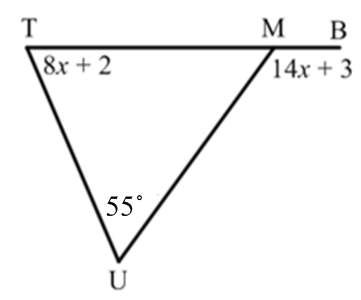 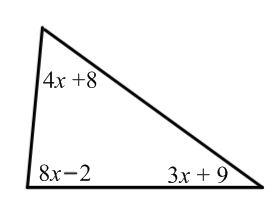 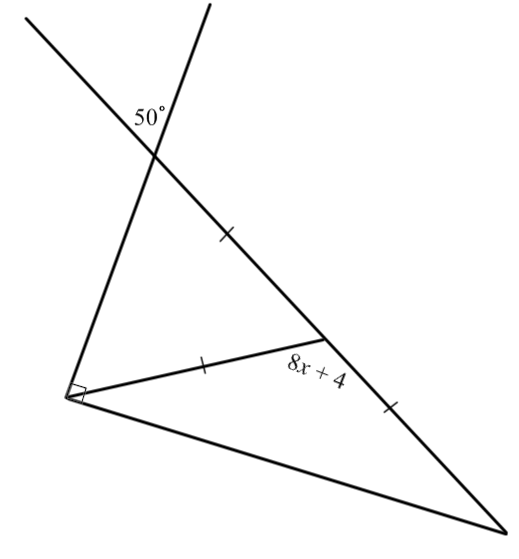 3.   Solve for x.					4.   Solve for x.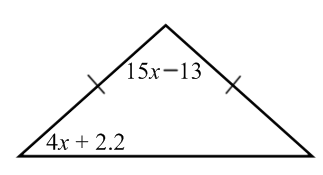 5.   Could you draw a triangle with side lengths of 22, 28, 50?  Explain how you know.6.   Could you draw a triangle with side lengths of 20, 28, 15?  Explain how you know.7.   Find the range of possible measures for the third side of a triangle with side lengths of  15 and 8. 
Show your work and circle your final answer.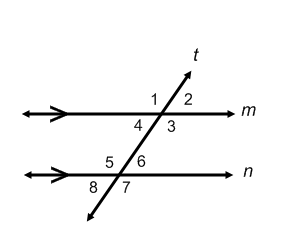 8.   Given: Line m is parallel to line n with transversal t.        Prove:        (Don’t use Alternate Interior Angles Theorem)	          STATEMENT			           REASON						       9.   Given: Line m is parallel to line n with transversal t.        Prove:  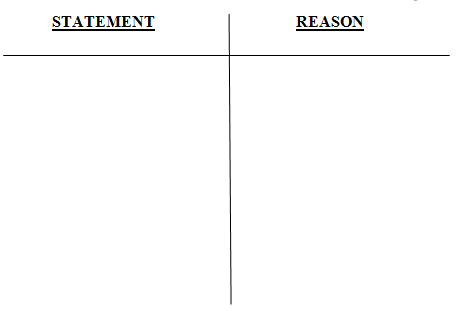 10.   Given: Line m is parallel to line n with transversal t.          Prove:          (Don’t use Same-Side Exterior Angles Theorem)10.   Given: Line m is parallel to line n with transversal t.          Prove:          (Don’t use Alternate Exterior Angles Theorem)